PROJECT LEARNING TREE®  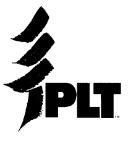 PROFESSIONAL DEVELOPMENT EVALUATIONDate(s): ___________________________________Location (City, Zip Code) _________________________________________Facilitator(s): __________________________________________________________________________Facilitator (circle your choice)The facilitator(s) were knowledgeable in the content.The facilitator(s) were prepared.OverallI feel prepared to use PLT with my students.I plan to use PLT with my students within the next 6 months.I would recommend this professional development event to a colleague.Please rate your confidence in incorporating topics about the environment into your teaching or training after this professional development event.Completely AgreeAgreeNeutralDisagreeCompletely DisagreeCompletely AgreeAgreeNeutralDisagreeCompletely DisagreeCompletely AgreeAgreeNeutralDisagreeCompletely DisagreeCompletely AgreeAgreeNeutralDisagreeCompletely DisagreeCompletely AgreeAgreeNeutralDisagreeCompletely DisagreeCompletely AgreeAgreeNeutralDisagreeCompletely Disagree